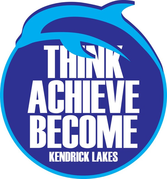 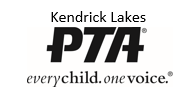 Welcome to Kendrick Lakes Elementary School and the 2019-2020 school year!  We hope everyone had a fun and restful summer and is ready to jump into an amazing year of learning!The first PTA/Accountability meeting is Tuesday, September 17th! PTA will meet from 6-7pm and Accountability from 7-8pm.  Please join us and learn all about the school events and policies. Dinner and child care provided!KLES PTA will be using Cheddar UP as our membership platform. Through Cheddar UP and your PTA membership, you will receive important announcements and friendly reminders about what’s happening at our school.  Please visit and check out the KLES PTA Cheddar Up at https://kles-pta-membership-drive-19-20.cheddarup.com and join KLES PTA!KLESPTA.org will be your go-to tool to keep up with all things KLES PTA. All PTA events, after school activities, and volunteer opportunities will be highlighted on the website.  Take a look and save this to your favorites sites list. KLESPTA.org.Our annual kick-off PTA event will be the Back To School Carnival on Friday, September 6th starting at 6pm!  Get ready to have some good old-fashioned family fun with our carnival games, prizes, dunk tank, inflatable obstacle course, inflatable slide, inflatable jump house, and much, much more!  We will also have concessions selling cotton candy, snow cones, popcorn, pizza, and bottled water.  We hope to see you there!Our one and only major fundraiser of the year is the Apex Fun Run.  The fundraising will begin on Monday, September 16th and finish with the amazing fun run on Friday, September 27th!  Apex will feature a motivational and inspirational theme throughout the 2-week fundraiser. During the Apex Fun Run students are challenged to collect pledges for the laps they will run during the fun run to help our school.  Students will run for 30 minutes and will run an average of 30 laps, with the maximum number of laps being 36 (each lap is 1/16th of a mile).  Sponsors can pledge $1/lap, $2/lap, $5/lap, etc. or a flat amount.  All participants will receive an access code that allows you to enter pledges online.  All students will receive Apex bands, race-day lap counters, and team awards. The money raised will be used for student enrichment.The KLES PTA is dedicated to guiding each student to think critically and creatively, achieve academic and social potential, and become caring and respectful citizens.  We hope you will join us at events, membership meetings, and in the classrooms to make this the best possible elementary school for all students.  There are many ways to be involved!  Become a member and volunteer a little, a lot, or not at all.  As a member, you will receive exclusive electronic communications keeping you up to date on events and volunteer opportunities. You will receive invitations from Sign Up Genius for many of the events we sponsor and don’t forget to like us on Facebook, Kendrick Lakes Elementary School PTA. Don’t forget the KLES PTA has great ways to support the kids all year round!  Use King Soopers and Safeway cards as an easy way to contribute to the PTA.  Shop on Amazon, go to Smile.amazon.com and choose to support Kendrick Lakes PTA. All funds support KLES PTA activities such as Back to School Carnival, Community Breakfasts, Teacher Appreciation, Daughter Dance, Son Fun Day, Science Extravaganza, Classroom Technology, After School Activities… and much more! Also, all PTA members will receive 1 free after-school activities student registration per membership.  Non-PTA membership will have a mandatory $12 donation per semester for after-school activities.We can’t wait to meet new parents and re-connect with those who have been with us for years.  If you have any questions, please do not hesitate to contact any of us at KLESPTA@gmail.com or Elise Williams at 303-332-1121.  We are going to have a great year! Thank you to all teachers and staff for all you do for our amazing kids.  Sincerely,Your 2019-2020 KLES PTA BoardElise Williams       Amanda Farmer       Lynette Huntley       Allysen Santilli        Jen Granbery             Darcy Wood   President             Vice President          Vice President          Secretary       Membership Secretary        Treasurer